BIOJana Sundene, MA Associate Professor of Christian Ministries at Trinity International University since 1990 BA, Wheaton College
MA, Small Group and Interpersonal Communication, Northern Illinois University
MA, Educational Ministries, Trinity Evangelical Divinity School Before coming to Trinity, Professor Sundene served as an associate director of youth at Garden Grove Community Church in California and at Willow Creek Community Church in Illinois. She is a founding member of the Association of Youth Ministry Educators. Her research and writing interests are in the areas of spiritual formation, leadership development, small groups and ministry communication.  She is the co-author of Shaping the Journey of Emerging Adults published by InterVarsity Press in 2012.  Professor Sundene does training seminars and speaks for on-campus organizations, local churches, and conferences. She has done short-term missions work and taught courses in such places as the Philippines, El Salvador, Poland, France and Mexico. Professor Sundene is active in mentoring students and was awarded the President’s Prize for Excellence in Teaching in 2008. 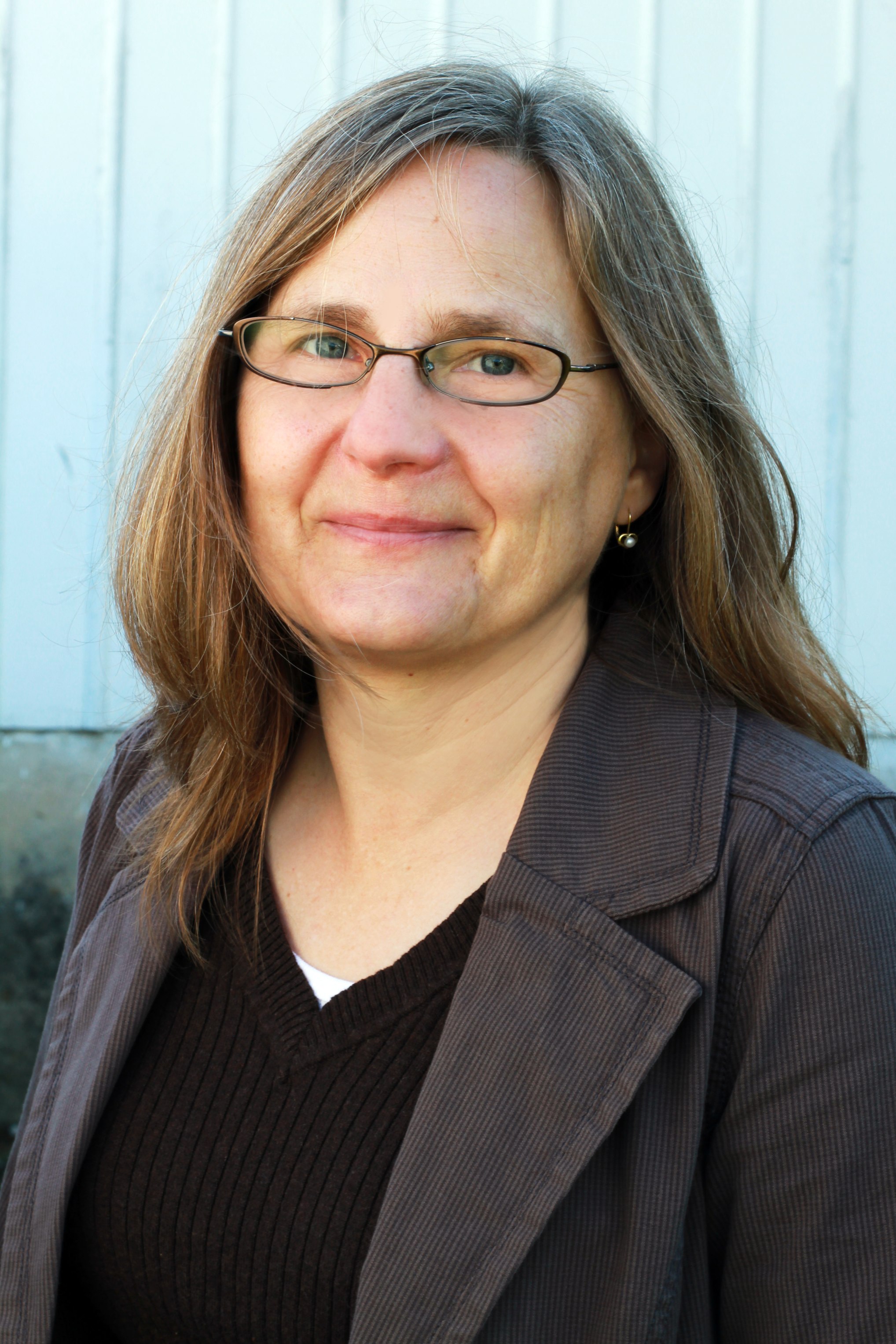 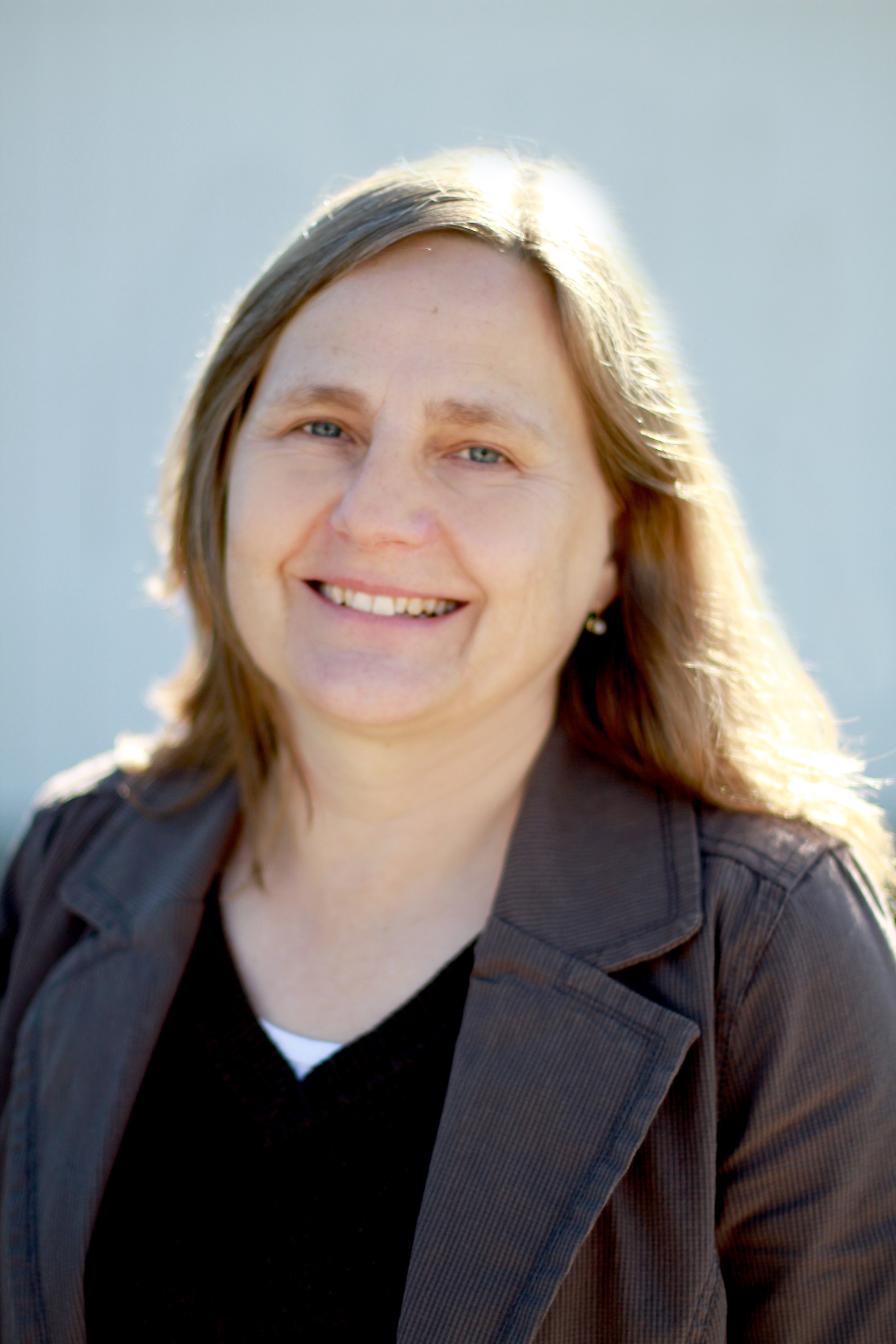 Alternate bio:Jana Sundene is an Associate Professor of Christian Ministries (Trinity College). Her educational background includes a BA from Wheaton College; a MA from Northern Illinois University; and a MA from Trinity Evangelical Divinity School. Before coming to Trinity in 1990 Jana spent 10 years doing Youth Ministry at Willow Creek Community Church and Garden Grove Community Church. She has done short-term missions work and taught courses in such places as the Philippines, El Salvador, Poland, and Mexico. Jana loves every minute of teaching the emerging adults that have come through her courses and is active in mentoring students and serving at her local church. When she isn't concentrating on developing the next generation of leaders, she enjoys hiking, photography, backpacking, and doing projects around her house. She lives in the suburbs of Chicago with her very energetic puppy who absolutely demands to be walked before she will consider letting Jana either relax or work from home!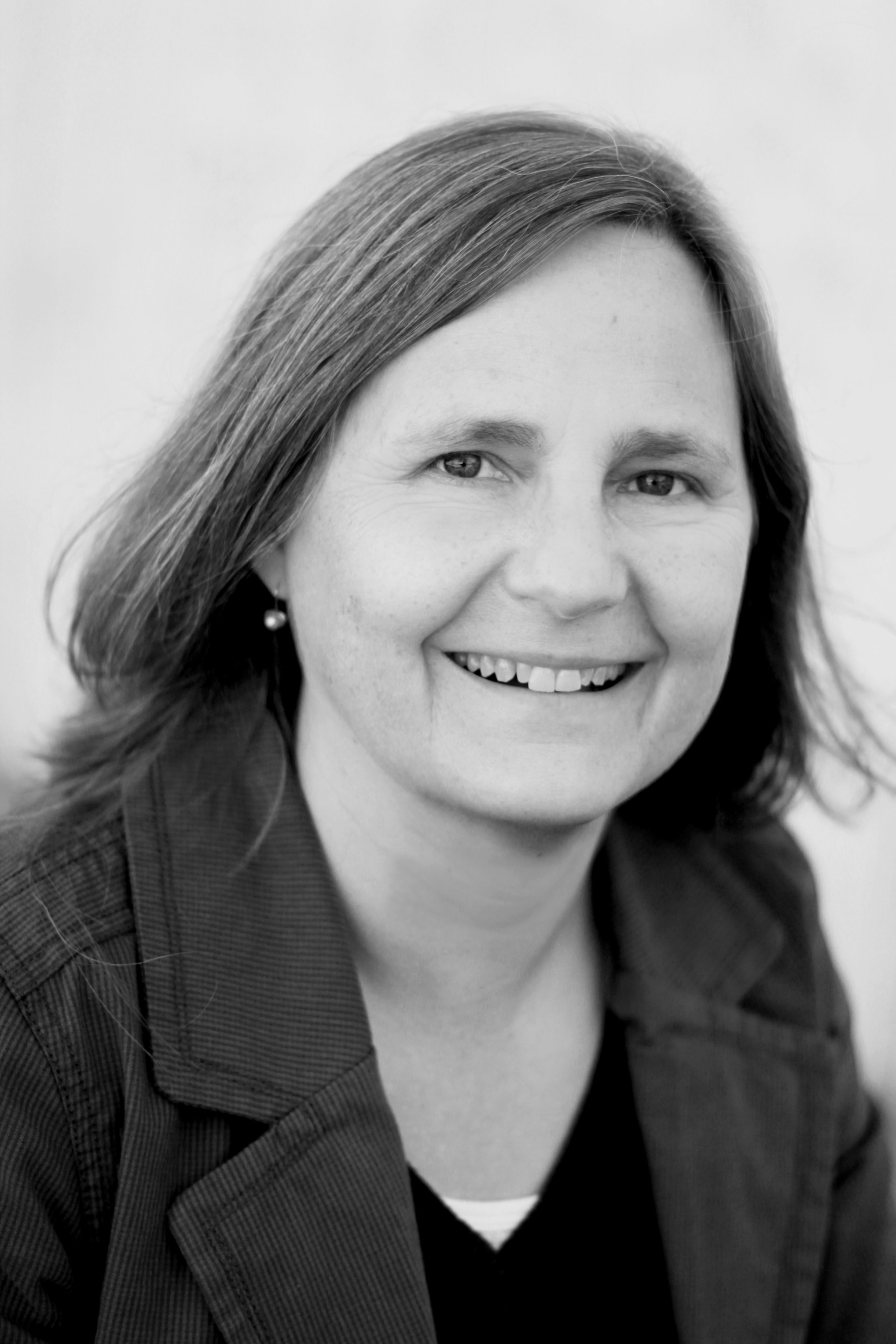 